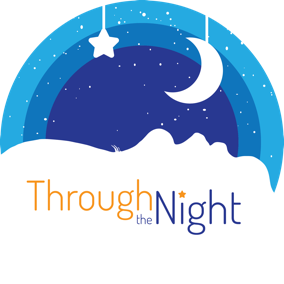 Through the Night Method24 Hour Sleeping and Eating Log:What is your child’s current schedule?  A 24-hour period, detailed look at sleep and wake times, feedings (both solids and liquids), etc., is very helpful. Be as detailed as possible.  Fill this out and save it to upload as part of your Sleep Intake Form that will be emailed to you.  Thank you!!Sleep start and end times:(start and end times, wakes, naps)Food amount and time of day:(liquids, solids, breastfeeding time estimates)Additional Notes:Example:7 am wake for day9 am first nap (45 min)1 pm second nap? 15 min in carExample:7 am breastfeed about 15 min730 am 10 puffs and oatmeal1230 pm breastfeed about 20 min